Творческий проект «Мамочка любимая» Актуальность:В последнее время мало внимания родители уделяют детям, а дети в свою очередь, забывают это делать по отношению к родителям. Мамы избегают разговоров с детьми о жизни, о счастье, не вникают в детские проблемы, не делятся с ними впечатлениями. Дети же не ценят родителей, их труд и терпение. И, к сожалению, часто свою любовь к маме дети связывают с материальными ценностями, а не с духовными. У современных детей потребительское отношение к матери.   Несмотря на все это, именно мама  считается хранительницей семьи. И, конечно, же, именно мама играет самую  важную роль в жизни каждого человека. Развитие отношений между ребенком дошкольного возраста и матерью имеет большое значение для развития личности ребенка. Общение с мамой дает ребенку базовую уверенность в себе, в том, что он умеет общаться и что другие люди хотят с ним сотрудничать.										И, не случайно, среди многочисленных праздников, отмечаемых в нашей стране, «День Матери» занимает особое место. Это праздник, к которому никто не может остаться равнодушным. Праздник «День Матери» служит, напоминаем необходимости уважительного отношения к труду матери в семье и обществе. И сколько бы хороших, добрых слов не было бы сказано мамам, сколько бы поводов для этого ни придумали, лишними они не будут. От матери дети получают ласку, нежность, доброту и чуткость к людям, а от отца – мужество, силу воли, умение бороться и побеждать. Только сочетание этих качеств формирует полноценную личность. Праздник «День Матери» празднуется в последнее воскресенье ноября. Оставить без внимания этот день нельзя!Цель: формирование у детей целостного представления образа-матери как хранительнице домашнего очага, играющую большую роль в жизни каждого человека.                                                                                                                  Задачи: - формировать представление об истории возникновения празднования Дня Матери;                                                                                                                            - развивать интерес детей к истории России, ее обычаям и укладу жизни, связанным с празднованием этого дня;                                                                                                               - способствовать формированию уважительного отношения к своим близким; - воспитывать доброе, заботливое отношение к маме, уважение к ней, как к человеку, дарующему жизнь;                                                                                                                - развивать коммуникативные навыки детей, умение решать проблемные ситуации доступными средствами;                                                                                - способствовать развитию речи через выразительное чтение стихов, составление рассказа о маме;                                                                                       - развивать творческие способности детей через пение, танцы, художественную деятельность.                                                                                    Тип проекта: творческий, групповой, краткосрочный.                                                                                       Срок исполнения : 1 неделя.                                                                                                                         Интеграция образовательных областей: социализация, коммуникация, познание, художественное творчество, чтение художественной литературы, музыка, труд.                                                                                                     Участники: дети подготовительной группы, воспитатели, родители, муз. работник.	                                                                                                   Ожидаемые результаты:                                                                                                                                              Для детей:                                                                                                                1. Внимание  и забота о маме;                                                                                 2. Развитие познавательной активности, любознательности;                                      Для педагогов:                                                                                                                       1. Раскрытие образа матери в поэзии, в живописи.                                                            2. Развитие у детей коммуникативных навыков, умение работать в команде. 3. Создание условий для проявления у детей, творчества, воображения.                  4. Расширение кругозора детей через чтение художественной литературы, знакомство с пословицами, разучивание стихов.                                                          Для родителей:                                                                                                                1. Привлечение к сотрудничеству родителей по созданию в детском саду предметно – развивающей среды;                                                                                  2. Повышение педагогической грамотности родителей.                                               Этапы проекта:                                                                                                 Подготовительный:                                                                                                       1. Подбор наглядно-дидактических пособий, демонстрационного материала.  2. Разработка конспектов, составление перспективного плана      сбор информации о возникновении праздника «День Матери в России»)                                                        Основной:                                                                                                         Реализация проекта:                                                                                                              Игровая ситуация «Мама есть у всех»                                                           Интеграция образовательных областей: коммуникация                                      Цель: дать понятие о том, что у всех есть мама.Режиссерская игра по мотивам сказки С.Я.Маршака «Сказка о глупом мышонке»                                                                                                      Интеграция образовательных областей: чтение художественной литературы, коммуникация.                                                                                                       Цель: на примере сказочных героев формировать положительное отношение к маминой заботе, воспитывать уважение к маме, желание всегда слушать ее.Сюжетно-ролевая игра «Дочки матери»                                                       Интеграция образовательных областей: коммуникация, познание.                 Цель: развивать творческое воображение, речь; способствовать появлению желания готовить праздник для мам, доставлять им радость.Мастерская по изготовлению подарков маме                                          Интеграция образовательных областей: художественное творчество, ручной труд.                                                                                                                                                                      Изготовление открытки к празднику                                                                                                           Изготовление печения для любимых мамочек.                                             Цель: воспитывать желание сделать приятное близкому человеку.   												               Дидактическая игра «Что делают наши мамы»                                          Интеграция образовательных областей: коммуникация, труд, познание.           Цель: воспитывать уважительное и бережное отношение к труду мам; развивать речь, мышление.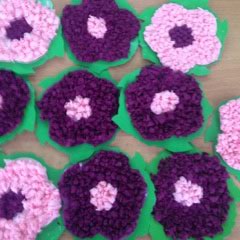 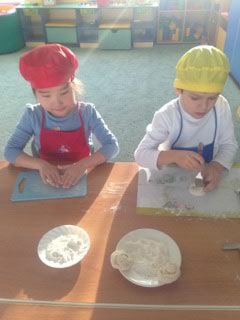 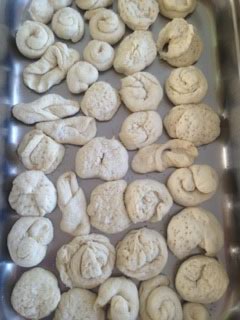 Игровые и педагогические ситуации, ситуативные разговоры с детьми («Ласковые слова», «Какой подарок для мамы лучше» и т.п.)                   Интеграция образовательных областей: коммуникация, социализация.     									                                Приобщение к художественной литературе: чтение рассказов: Л.Воронковой «Что сказала бы мама?», Б. Емельянова «Мамины руки», Е. Пермяка «Как Миша хотел маму перехитрить». Л. Казакова «Я поздравить маму с праздником хочу…», А. Пассова «Я подарок маме…», Б. Заходер «С папой мы давно решили…», В. Руссу «Моя мама».                                          				                                                                                                      Речевое развитие: Составление рассказа «Моя мама самая лучшая». 												              Художественно-эстетическое развитие (рисование): «Мамочка моя (портрет).       																																												                                                                             Заключительный этап: досуг для мам «Мамочка любимая»                        				                                                                                   Результат проекта: дети не только познакомились с историей возникновения праздника «День матери», но и поняли, что доставлять радость так же приятно, как и получать подарки. Через художественную литературу и музыку дети приобрели богатый опыт, который способствовал развитию лучших нравственных качеств. Родители и дети смогли реализовать свои желания и возможности в художественном творчестве, утвердились во мнении, что МАМА – это главное слово на свете. Окончание проекта, показало высокий уровень взаимодействия воспитателей, детей и родителей.                                                                                									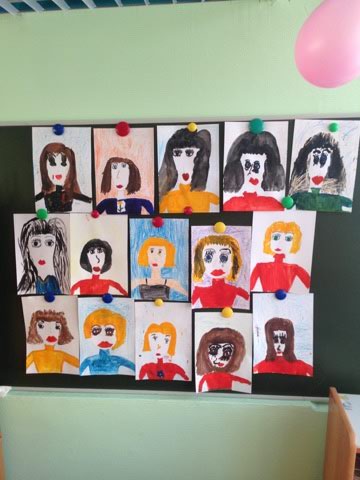 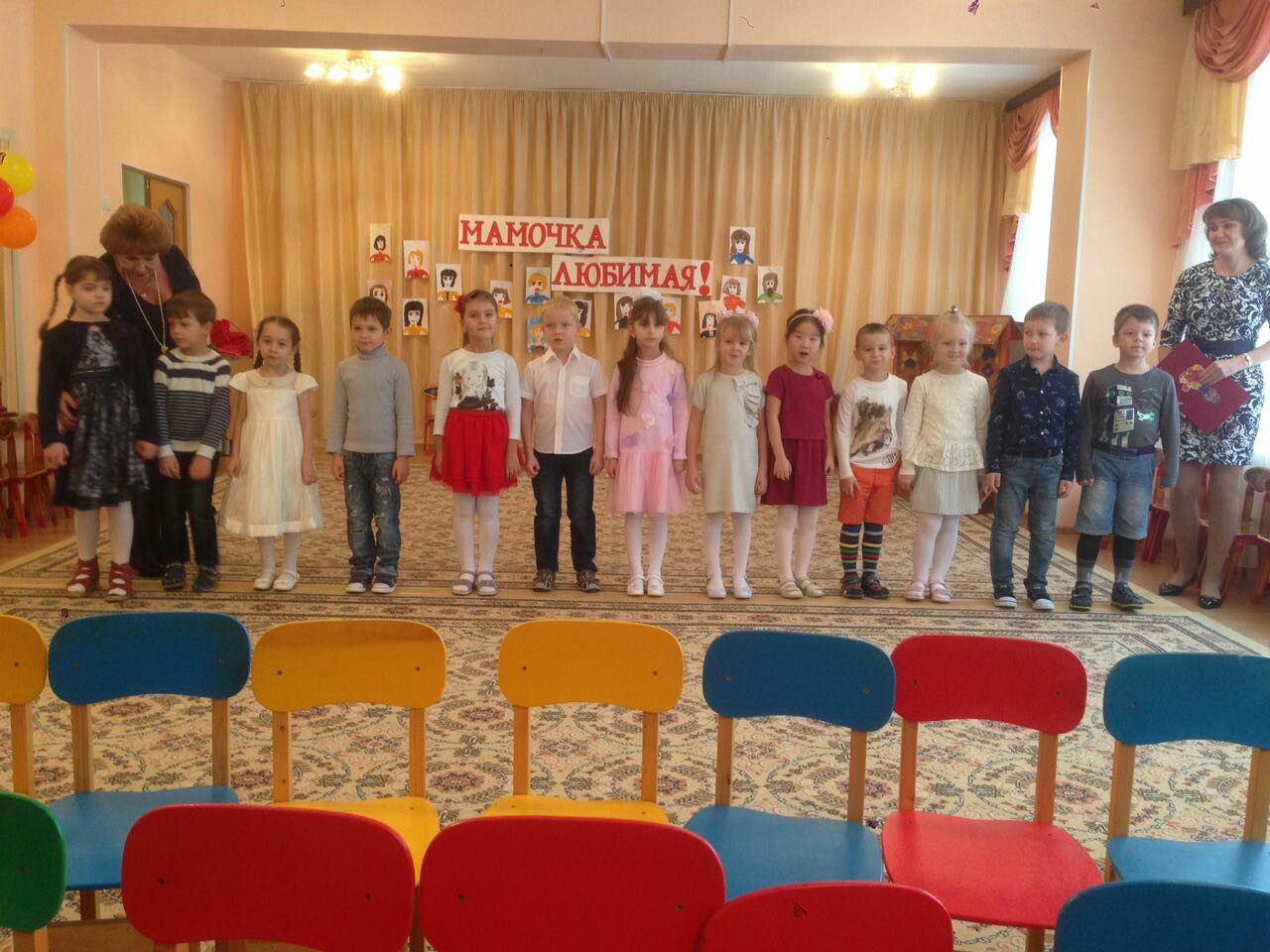 